    Homework 9/24-9/28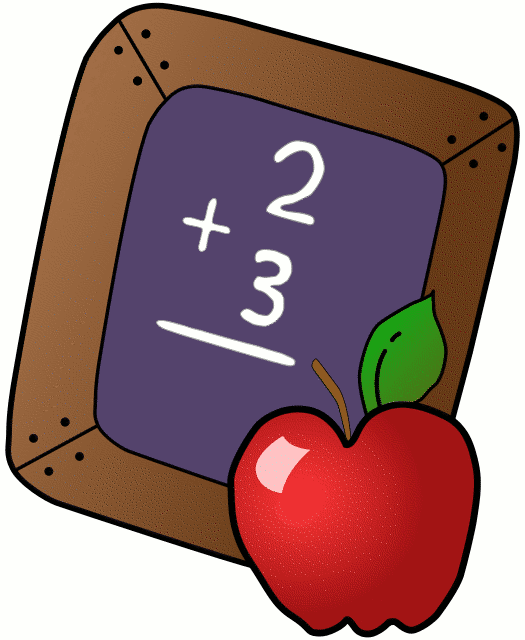 		          Mrs. Radcliffe’s  2nd GradeName_____________		      Weekly Behavior Log            Parent/Teacher Communication: ___________________________________________________________________________________ __________________________________________________________Parent Signature:_______________________________MondayTuesdayWednesdayThursdayMathComplete &Return pg. 30Complete & Return pg. 32Complete & Return pg. 34Practice Math FactsLanguage ArtsComplete pg. 17Complete pg. 18Complete pg. 19Study for Spelling Test TomorrowReligionSpanish1C due tomorrowComplete 1D for next Tuesday’s class Projects/OtherHow was my behavior today?Mon.Tues.Wed.Thurs.Fri.Rockin’ Behavior(Outstanding)Rockstar Behavior(Great Job)Can I Have Your Autograph(Good Day)Let’s Rock & Roll(Ready to Learn)Singin the Blues(Think About It)Speak to Management(Teacher Choice)Tour Canceled (Parent Contact)